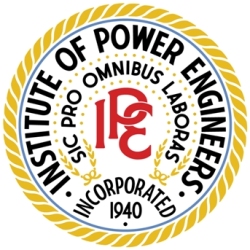 DEC MEETING:	AIPE EDMONTON BRANCH CHRISTMAS DINNER MEETING 2014LOCATION:		HILTON DOUBLE TREE HOTEL	STAGES RESTAURANT (*This is the former Mayfield Inn & Suites)			16615-109 Ave, EDMONTON, ABDATE / TIME:	TUESDAY, DECEMBER 16, 2014			Cocktails: 5:30 P.M. Note: this is a ‘menu item dinner’.COST / PERSON:      Menu items only.  May or may not be subsidized!**Please bring a food bank donation for the Edmonton Food Bank.**NOTE:  CASH BAR & MENU ORDERS (Pay your own bills). MAIL-IN REGISTRATION—the cost may be subsidized for members and guests of the Edmonton Branch.  Deadline: WEDNESDAY, DECEMBER 10, 2014HILTON DOUBLE TREE HOTEL CHRISTMAS DINNER MEETING (Formerly: Mayfield Inn)	16615 - 109 AVE, EDMONTON, AB		**Newly renovated ‘Stages Restaurant’TUESDAY, DECEMBER 16, 2014 @ 5:30 PM	 (Cash Bar)	MEMBERS & GUEST	Members & Spouses in GOOD STANDING – Menu Items only – Please Bring a Food Bank Hamper Donation for the Edmonton Food Bank.		 NON - MEMBERS		Everyone is responsible for their own bill!MAIL REGISTRATION FORM TO:  					ALBERTA INSTITUTE OF POWER ENGINEERS#18 MATHIAS AVE				SPRUCE GROVE, AB	  T7X 2S2NAME			                                            	Number Attending:  ______________		ADDRESS				                                                      					PHONE # (W)			(R)			*** DEADLINE IS DECEMBER 10 /2014CONTACT: 	John Melnyk		Secretary, Edmonton Branch		Alberta Institute of Power Engineers		jrmrlnyk@shaw.caPLEASE POST AT YOUR LOCATION